Для организованных групп. Любчанский и Новогрудский замки, сплав-прогулка на лодках с электромоторами по реке Щара, Липичанская пуща с экскурсией, дегустацией и гриль-ужином на берегу Программа тураВ стоимость включено: Дополнительно оплачивается: Стоимость:Трансфер из Минска оплачивается дополнительно: 1000 BYN автобус  (42-50 мест), 650 BYN (до 20 мест)1 день≈8:00 Отправление в Липичанскую пущу (из Минска). Трансфер (~ 220 км)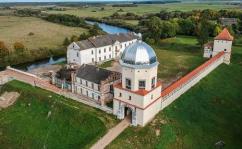 По дороге экскурсионная программа «Жемчужины Западной Беларуси: Любчанский замок, Новогрудок (ВКЛЮЧЕНО).Внешний осмотр Любчанского замка: 400-летний Любчанский замок Радзивиллов – Кишек находится в живописном месте – на высоком берегу Немана. 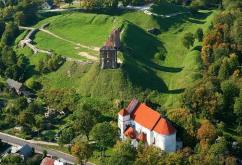 Экскурсия по  Новогрудку: Во время экскурсии Вы увидите доминиканский францисканский и фарный костелы, Борисоглебскую церков, аллею фонарей, Новогрудский замок и подниметесь на гору А.Мицкевича, а также узнаете, что роднит Новогрудок и Пушкина  ≈13:30 – Прибытие к месту начала сплава. Технический инструктаж. «Чайный столик» для участников сплава (кофе/ чай, без ограничений, бутерброды).Сплав начинается на одной из красивейших стоянок на берегах р.Щара, где большой песчаный спуск напоминает морское побережье. Здесь Вы сделаете одни из лучших фото. 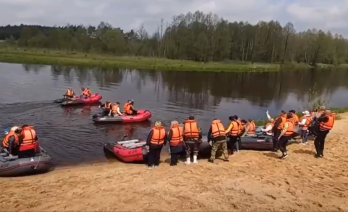 ≈14:00-16:00 – Сплав по реке с инструктором. Экскурсия по реке Щара (ВКЛЮЧЕНО). Река Щара - простая в техническом исполнении и одна из наиболее безопасных рек в Беларуси для организации сплавов с детьми и для неумеющих плавать: средняя глубина 50 см, ширина – 60 метров, течение спокойное, большое число мелей и островов. Средняя скорость течения реки - 3,6 км, на электромоторе движемся со средней скростью 4-5 км/час. По ходу движения многочисленные отмели позволят неоднократно остановится и выйти в воду для фото, купания (в случае подходящей погоды) либо наблюдения за местными жителями. Встретить лося, переходящего через Щару – обычное дело для этих мест.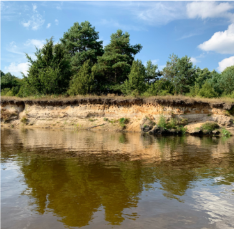 На данном участке Вам встретятся уникальные пейзажи: «ведьмина заводь», «русалкины скамейки», скопления уникальных деревьев, которые Ваше воображение примет за «лохнесское чудовище» либо героев мифов Беларуси: водяника, лесовика, леших.  Многочисленные затоки, рукава и старицы Щары позволят увидеть среду обитания бобров, оленей, лосей, белой цапли,  журавлей, лебедей, черного аиста и других «краснокнижников» Беларуси. Вас удивят высокие заросли камышей, «царские кудри» кудреватой лилии, яркие краски шпажника и живучки.≈15:00 – Промежуточная остановка у 300-летнего дуба (по возможности в соответсвие с погодными условиями)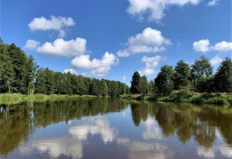 Во время промежуточной остановки возле 300-летнего дуба Вы попробуете его обнять и зарядиться энергией пущи. Деревья, словно аккумуляторы, черпают энергию земли и солнца, поэтому биоэнергетики особенно рекомендуют обнимать вековые дубы, которые не только поднимают настроение и являются прекрасным антидепрессантом, но очищают Ваши мысли и душу. Завершение прогулки на живописной поляне – оборудованной стоянке для отдыха. Уже издалека Вы услышите звуки зажигательной музыки на стоянке, где Вас ждут.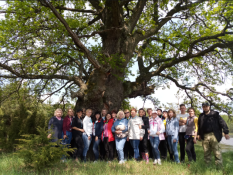  ≈16:00 – Окончание сплава в точке прибытия-д.Лупачи. Анимация: встреча с медведем и Липичанское угощение (“лунный свет” и липичанские белые грибы). Дегустация настоящей Липичанской ухи из щарской рыбы. (ВКЛЮЧЕНО).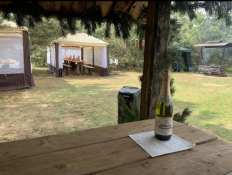 ≈16:00-16:30 Обед по прибытию (ВКЛЮЧЕНО)≈16:30-21:00 Свободное время на берегу. На стоянке Вы можете посидеть у костра, прогуляться по лесным тропам, сделать еще больше фото или просто полюбоваться рекой с чашкой чая в руках. Здесь Вы вне условностей и ограничений. 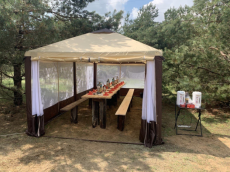 Стоянка  «Лупачи» оборудована для комфортного отдыха: предоставляются питьевая вода, шатры с москитными сетками, «чайный столик» (термопот, чай/кофе без ограничений), санитарная зона: туалет, умывальник с водой и санитайзером, мебель и музыкальная колонка для отдыха на природе. Вы также можете поплавать в Щаре, этот участок реки наиболее удобен для купания детей и взрослых. Дополнительные развлечения по желанию за доплату: 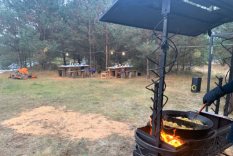 1. УАЗ-сафари по лесным тропам (10 руб/1 чел) – можно заказать на месте.2. Туристическая походная баня (обязателен предварительный заказ, 100 руб / на группу, 1 час)3. Баня-бочка (обязателен предварительный заказ, 350 руб / группа)4. Ведущий с музыкальной программой, конкурсами  и дискотекой 400 руб / группа)≈18:30-19:30 Ужин-гриль (ВКЛЮЧЕНО): 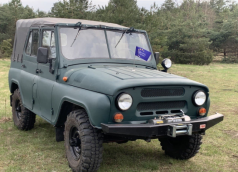 Меню:1. Шашлык из свинины, кетчуп, майонез 220/20/20 2. Картофель «по-деревенски» 2003. Овощная нарезка огурец, помидор, зелень 50/30/104.Сыр сулугуни в лаваше5. Хлеб 506. Чай, кофе 200/2007. Сахар 208. Минеральная вода, квас 200/200 ≈20:00 –Отправление домой с отличным настроением и уникальными фото 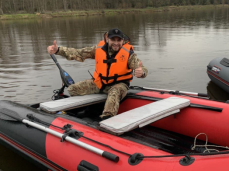 ≈23:00 Прибытие в Минск  в хорошем настроении  и с позитивными эмоциями. Осмотр Замкового комплекса в ЛюбчеЭкскурсия по НовогрудкуВодная прогулка с экскурсией по реке Щара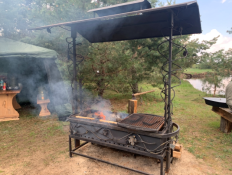 Питание: обед-перекус (бутерброды), уха, ужин-гриль (шашлык, картофель, овощи, сулугуни) , «чайный столик» (чай/кофе без ограничений)Дегустация Липичанской ухи из щарской рыбыАнимация: встреча с медведем и Липичанское угощение инструкторы на группу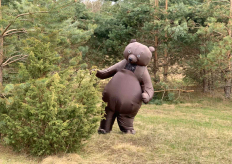 снаряжение для сплава: современные лодки 2020-2021 г.в.: Хантер 365 (2-4-х местн.), 390А (4-6-ти местная), спас.жилет, электромотор на  лодку, мягкие накладки на сидения для комфортной прогулки, тент от дождя/солнца при необх.погодных условиях, экскурсионная аудиосистемастоянка на берегу р.Щара: место питания/отдыха (туалет, умывальник,  столы, скамейки); оборудованное место для костра + дрова, питьевая вода, мангал 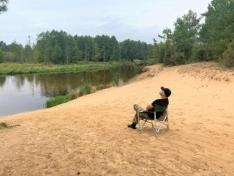 технический персонал: подготовка лодок, обеспечение дровами, уборка стоянок, вывоз мусора и др. место для купания для детей и взрослыхшатры с москитными сетками (3 на 6 м), мебель в шатры музыкальная колонка уличная JBL сервировка (одноразовая бум.посуда) и обслуживаниесопровождающий из Минска на группуОсмотр Замкового комплекса в ЛюбчеЭкскурсия по НовогрудкуВодная прогулка с экскурсией по реке ЩараПитание: обед-перекус (бутерброды), уха, ужин-гриль (шашлык, картофель, овощи, сулугуни) , «чайный столик» (чай/кофе без ограничений)Дегустация Липичанской ухи из щарской рыбыАнимация: встреча с медведем и Липичанское угощение инструкторы на группуснаряжение для сплава: современные лодки 2020-2021 г.в.: Хантер 365 (2-4-х местн.), 390А (4-6-ти местная), спас.жилет, электромотор на  лодку, мягкие накладки на сидения для комфортной прогулки, тент от дождя/солнца при необх.погодных условиях, экскурсионная аудиосистемастоянка на берегу р.Щара: место питания/отдыха (туалет, умывальник,  столы, скамейки); оборудованное место для костра + дрова, питьевая вода, мангал технический персонал: подготовка лодок, обеспечение дровами, уборка стоянок, вывоз мусора и др. место для купания для детей и взрослыхшатры с москитными сетками (3 на 6 м), мебель в шатры музыкальная колонка уличная JBL сервировка (одноразовая бум.посуда) и обслуживаниесопровождающий из Минска на группуОсмотр Замкового комплекса в ЛюбчеЭкскурсия по НовогрудкуВодная прогулка с экскурсией по реке ЩараПитание: обед-перекус (бутерброды), уха, ужин-гриль (шашлык, картофель, овощи, сулугуни) , «чайный столик» (чай/кофе без ограничений)Дегустация Липичанской ухи из щарской рыбыАнимация: встреча с медведем и Липичанское угощение инструкторы на группуснаряжение для сплава: современные лодки 2020-2021 г.в.: Хантер 365 (2-4-х местн.), 390А (4-6-ти местная), спас.жилет, электромотор на  лодку, мягкие накладки на сидения для комфортной прогулки, тент от дождя/солнца при необх.погодных условиях, экскурсионная аудиосистемастоянка на берегу р.Щара: место питания/отдыха (туалет, умывальник,  столы, скамейки); оборудованное место для костра + дрова, питьевая вода, мангал технический персонал: подготовка лодок, обеспечение дровами, уборка стоянок, вывоз мусора и др. место для купания для детей и взрослыхшатры с москитными сетками (3 на 6 м), мебель в шатры музыкальная колонка уличная JBL сервировка (одноразовая бум.посуда) и обслуживаниесопровождающий из Минска на группуОсмотр Замкового комплекса в ЛюбчеЭкскурсия по НовогрудкуВодная прогулка с экскурсией по реке ЩараПитание: обед-перекус (бутерброды), уха, ужин-гриль (шашлык, картофель, овощи, сулугуни) , «чайный столик» (чай/кофе без ограничений)Дегустация Липичанской ухи из щарской рыбыАнимация: встреча с медведем и Липичанское угощение инструкторы на группуснаряжение для сплава: современные лодки 2020-2021 г.в.: Хантер 365 (2-4-х местн.), 390А (4-6-ти местная), спас.жилет, электромотор на  лодку, мягкие накладки на сидения для комфортной прогулки, тент от дождя/солнца при необх.погодных условиях, экскурсионная аудиосистемастоянка на берегу р.Щара: место питания/отдыха (туалет, умывальник,  столы, скамейки); оборудованное место для костра + дрова, питьевая вода, мангал технический персонал: подготовка лодок, обеспечение дровами, уборка стоянок, вывоз мусора и др. место для купания для детей и взрослыхшатры с москитными сетками (3 на 6 м), мебель в шатры музыкальная колонка уличная JBL сервировка (одноразовая бум.посуда) и обслуживаниесопровождающий из Минска на группуОсмотр Замкового комплекса в ЛюбчеЭкскурсия по НовогрудкуВодная прогулка с экскурсией по реке ЩараПитание: обед-перекус (бутерброды), уха, ужин-гриль (шашлык, картофель, овощи, сулугуни) , «чайный столик» (чай/кофе без ограничений)Дегустация Липичанской ухи из щарской рыбыАнимация: встреча с медведем и Липичанское угощение инструкторы на группуснаряжение для сплава: современные лодки 2020-2021 г.в.: Хантер 365 (2-4-х местн.), 390А (4-6-ти местная), спас.жилет, электромотор на  лодку, мягкие накладки на сидения для комфортной прогулки, тент от дождя/солнца при необх.погодных условиях, экскурсионная аудиосистемастоянка на берегу р.Щара: место питания/отдыха (туалет, умывальник,  столы, скамейки); оборудованное место для костра + дрова, питьевая вода, мангал технический персонал: подготовка лодок, обеспечение дровами, уборка стоянок, вывоз мусора и др. место для купания для детей и взрослыхшатры с москитными сетками (3 на 6 м), мебель в шатры музыкальная колонка уличная JBL сервировка (одноразовая бум.посуда) и обслуживаниесопровождающий из Минска на группуОсмотр Замкового комплекса в ЛюбчеЭкскурсия по НовогрудкуВодная прогулка с экскурсией по реке ЩараПитание: обед-перекус (бутерброды), уха, ужин-гриль (шашлык, картофель, овощи, сулугуни) , «чайный столик» (чай/кофе без ограничений)Дегустация Липичанской ухи из щарской рыбыАнимация: встреча с медведем и Липичанское угощение инструкторы на группуснаряжение для сплава: современные лодки 2020-2021 г.в.: Хантер 365 (2-4-х местн.), 390А (4-6-ти местная), спас.жилет, электромотор на  лодку, мягкие накладки на сидения для комфортной прогулки, тент от дождя/солнца при необх.погодных условиях, экскурсионная аудиосистемастоянка на берегу р.Щара: место питания/отдыха (туалет, умывальник,  столы, скамейки); оборудованное место для костра + дрова, питьевая вода, мангал технический персонал: подготовка лодок, обеспечение дровами, уборка стоянок, вывоз мусора и др. место для купания для детей и взрослыхшатры с москитными сетками (3 на 6 м), мебель в шатры музыкальная колонка уличная JBL сервировка (одноразовая бум.посуда) и обслуживаниесопровождающий из Минска на группутрансфер ведущий с музыкальной программой (+400 BYN) на группудополнительные услуги (по желанию за доплату): мобильная баня-тент, с одновременным входом 6-8 чел, с протопкой, веники- 200 BYN; УАЗ 5131-сафари, передвижение по пересеченной местности - 50 BYN, 30 мин (вместимость до 6 чел). трансфер ведущий с музыкальной программой (+400 BYN) на группудополнительные услуги (по желанию за доплату): мобильная баня-тент, с одновременным входом 6-8 чел, с протопкой, веники- 200 BYN; УАЗ 5131-сафари, передвижение по пересеченной местности - 50 BYN, 30 мин (вместимость до 6 чел). трансфер ведущий с музыкальной программой (+400 BYN) на группудополнительные услуги (по желанию за доплату): мобильная баня-тент, с одновременным входом 6-8 чел, с протопкой, веники- 200 BYN; УАЗ 5131-сафари, передвижение по пересеченной местности - 50 BYN, 30 мин (вместимость до 6 чел). трансфер ведущий с музыкальной программой (+400 BYN) на группудополнительные услуги (по желанию за доплату): мобильная баня-тент, с одновременным входом 6-8 чел, с протопкой, веники- 200 BYN; УАЗ 5131-сафари, передвижение по пересеченной местности - 50 BYN, 30 мин (вместимость до 6 чел). Группа от 30 чел110 BYN за 1 челБонусы+ Бутылка воды каждому туристу в лодку в подарок!+ Каждому подарок из Липичанской пущи – Липичанская слодость